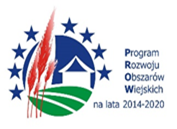 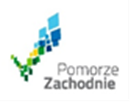 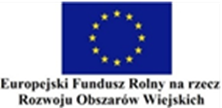 Znak sprawy: INF.271.1.2.2024.MWWYKAZ ROBÓT BUDOWLANYCHSkładając ofertę w postępowaniu o udzielenie zamówienia publicznego prowadzonym w trybie podstawowym, w wariancie zgodnym z art. 275 pkt 2 PZP, pn: „ „Budowa ujęcia wody wraz z budową sieci wodociągowej w miejscowości Markocin, gmina Cedynia ”OŚWIADCZAM(Y), że w okresie ostatnich 5 lat przed upływem terminu składania ofert, a jeżeli okres prowadzenia działalności jest krótszy - w tym okresie następujące roboty budowlane:Uwaga !Należy podpisać zgodnie z Rozporządzeniem Prezesa Rady Ministrów z dnia 30 grudnia 2020 r. w sprawie sposobu sporządzania i przekazywania informacji oraz wymagań technicznych dla dokumentów elektronicznych oraz środków komunikacji elektronicznej w postępowaniu o udzielenie zamówienia publicznego lub konkursie.Wykaz Wykonawca samodzielnie ubiegający się o udzielenie zamówienia, a także pełnomocnik wykonawców wspólnie ubiegających się o udzielenie zamówienia (członkowie konsorcjum/wspólnicy spółki cywilnej)…………………………………………………………….         Podpis osoby uprawnionej do reprezentacjo wykonawcyLp.Nazwa i adres Wykonawcy lub podmiotu wykazującego   doświadczeniePodmiot, na rzecz którego wykonano roboty budowlane/miejsce realizacjiOpis robót budowlanych Daty wykonania robót(dzień, miesiąc, rok)123461.Nazwa inwestycji , miejsce wykonania……………………………..……………….....……………………...………………………...……………………………….……….....…………………………………………..……………………………………………….………….……Zakres, opis robót:………………………………………………………………………………………..………………………………...…………………………….………………………………….………......……………………...…………………………….………………………………….………......……………………...…………………………….………………………………….………......……………………...…………………………….………………………………….………......Wartość całkowita wykonanych robót budowlanych w złotych brutto, za które Wykonawca lub podmiot wykazujący doświadczenie był odpowiedzialny:………………………………………………………… złotych bruttoData rozpoczęcia robót:………….………...   (dzień, miesiąc, rok)Data zakończenia robót(odbioru końcowego):…………………..…...   ( dzień, miesiąc, rok)Lp.Nazwa i adres Wykonawcy lub podmiotu wykazującego   doświadczeniePodmiot, na rzecz którego wykonano roboty budowlane/miejsce realizacjiOpis robót budowlanych Daty wykonania robót(dzień, miesiąc, rok)123462.Nazwa inwestycji , miejsce wykonania……………………………..……………….....……………………...………………………...……………………………….……….....…………………………………………..……………………………………………….………….……Zakres, opis robót:………………………………………………………………………………………..………………………………...…………………………….………………………………….………......……………………...…………………………….………………………………….………......……………………...…………………………….………………………………….………......……………………...…………………………….………………………………….………......Wartość całkowita wykonanych robót budowlanych w złotych brutto, za które Wykonawca lub podmiot wykazujący doświadczenie był odpowiedzialny:………………………………………………………… złotych bruttoData rozpoczęcia robót:………….………...   (dzień, miesiąc, rok)Data zakończenia robót(odbioru końcowego):…………………..…...   ( dzień, miesiąc, rok)